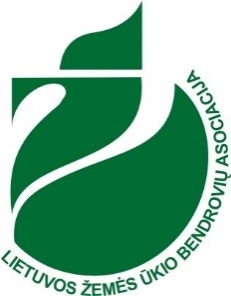 LIETUVOS ŽEMĖS ŪKIO BENDROVIŲ ASOCIACIJANuotolinis susirinkimas-diskusija „Tvarus žemės ūkis XVIII Vyriausybės programoje“PROGRAMA2021 m. sausio 22 d. (penktadienis)9.00 – 10.00      Dalyvių prisijungimas.10.00 – 10.15    Įžanginis žodis. LŽŪBA prezidentas Petras Puskunigis.                                                    LŽŪBA generalinis direktorius Jonas Sviderskis.10.15 - 10.45     LR Seimo Kaimo reikalų komiteto pirmininkas prof. Viktoras Pranckietis.10.45 - 11.15     LR žemės ūkio ministras Kęstutis Navickas.11.15 - 11.45     LR aplinkos ministras Simonas Gentvilas. DISKUSIJAPasisakymai - iki 10 min trukmėsVDU Žemės ūkio akademijos kanclerė prof. dr. Astrida Miceikienė.LSMU Veterinarijos akademijos kancleris prof. Mindaugas Malakauskas.UAB „Drąsutaičiai“ vadovas Jonas Pidkova.VDU Žemės ūkio akademijos doktorantas Martynas Rusteika.LŽŪBA viceprezidentas, ūkininkas Alfredas Bardauskas.Lietuvos žemės ūkio konsultavimo tarnybos direktorius dr. Edvardas Makelis.UAB „Vilkyškių pieninė“ generalinis direktorius Gintaras Bertašius.LŽŪBA prezidiumo narys, Lietuvos veislinių kiaulių augintojų ir gerintojų asociacijos pirmininkas, ŽŪB „Gražionių bekonas“ pirmininkas Edmundas Adomavičius.LŽŪBA prezidiumo narys, UAB „Naradava“ vadovas Aloyzas Grygalis.Lietuvos žemės ūkio tarybos pirmininkas Jonas Vilionis.Radviliškio r. savivaldybės žemės ūkio skyriaus vedėjas Alfredas Juozapavičius.Kiti dalyviai, pareiškę norą pasisakyti.Baigiamasis žodis. LŽŪBA prezidentas Petras Puskunigis.                                                            Lietuvos žemės ūkio bendrovių asociacijos                                                                            Generalinis direktorius Jonas Sviderskis